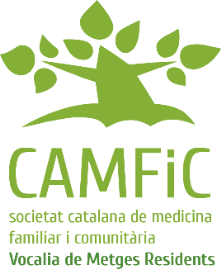 Formulari de sol·licitudBenvolguda/benvolgut resident,Per inscriure’t a l’actual convocatòria de les Beques per a Residents per al proper Congrés CAMFiC 2017, els dies 26 i 27 d’octubre de  2017 a Tarragona, si us plau, emplena amb les teves dades i les teves respostes el següent formulari (recorda que tots els camps són obligatoris):Exemple:Nom: Cognoms: DNI: CAP on curses el MIR: Unitat Docent: Ciutat: Província: Actual any MIR: Telèfon de contacte: E-mail: 1. Ets soci de la CAMFiC? Si/No2. Actualment ets col·laborador/a de la Vocalia de Residents de la CAMFiC?SI/No3. Has gaudit de beca al congrés CAMFiC o SEMFYC en els últims dos anys? Si/No4. Has presentat algun treball al Congrés SEMFYC? Si/No Especifica si us plau l’ID del teu treball:.5. Has presentat algun treball al Congrés CAMFiC 2017?Si/No. Especifica si us plau l’ID del teu treball: Ara guarda el formulari amb el teus nom i cognoms, en format Word, i envia’l a: residents@camfic.org com a arxiu adjunt.Tens temps fins el dimarts 17 d’octubre de 2017 a les 23:59hVocalia Residents CAMFiC